Observações:Prova individual e sem consulta;Valor total 27 pontos, dos quais 25 referem-se ao valor acordado a ser computado diretamente na nota final e 2 pontos a serem concedidos relativos a uma questão extra;A prova terá duração de 150 minutos a contar da leitura da prova (14:50 ~ 17:20);A prova deve ser respondida a caneta azul ou preta;Respostas ilegíveis não poderão ser corrigidas, e consequentemente, serão julgadas como erradas;Desenvolva todos os cálculos, a apresentação apenas dos resultados não perfazem uma resposta válida;Não é Permitido o uso de calculadoras;Desligue o celular;Esta folha de rosto, e as folhas de resposta devem ser entregues juntas e todas assinadas;A interpretação faz parte da prova.(3.5) Converta os seguintes números para as bases numéricas indicadas (≃14 minutos):42710 		→ ?2101010102	→ ?10424210 		→ ?H010101012	→ ?HCA1AD05H 	→ ?242,12510	→ ?21100,10112	→ ?10(2.0) Faça os seguintes cálculos aritméticos em binário (≃ 8 minutos);011110012 + 001110012 = ?2101010102 - 010101012 = ?2001010102 x 000001012 = ?2000100002 ÷ 000000112 = ?2(2.0) Considerando o formato de ponto flutuante de 32 bits abaixo, represente em notação de ponto flutuante binário o número 42,12510 (≃4 minutos)(3.0) Considere que a letra “A” tem código ASCII 6510, “a” código 9710 e “0” 4810. Converta para hexadecimal a seguinte mensagem em ASCII (≃10 minutos):“Sistemas Digitais eh 10”ASCII(3.0) A ASN – Agência de Segurança Nacional, em uma de suas escutas super secretas, interceptou a seguinte mensagem:Utilizando outros canais investigativos, descobriu-se que a mensagem está codificada utilizando o código de Hamming e que a mesma provavelmente contém o número de agentes que tentarão infiltram o palácio do planalto na próxima quinta-feira. Identifique o número de possíveis agentes (≃ 5 minutos).(2.0) Liste 10 das identidades e/ou propriedades da Álgebra Booleana (≃ 3 minutos)(2.0) Demonstre que A+(Ā⋅B) = A+B (≃ 2 minutos)(2.0) Dada a seguinte função ∏MF=(ĀB̄C̄D̄)+(ĀBCD)+(ĀB̄CD)+(ĀB̄C̄D)+(ABCD)Forneça ∑MF(≃ 5 minutos)(2.5) Dado o diagrama de tempo abaixo, forneça a) A tabela verdade; b) a função lógica e c) o circuito. (≃ 10 minutos)(3.0) Escreva a função Ā + (B⋅C) na forma de mintermos via manipulação algébrica (≃20 minutos).EXTRA (2.0) Show how to construct a XOR gate using only NOR Gates (≃10 minutos).Many of life's failures are people who did not realize how close they were to success when they gave up(a).(a)Thomas Edison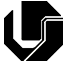 UNIVERSIDADE FEDERAL DE UBERLÂNDIAUNIVERSIDADE FEDERAL DE UBERLÂNDIAUNIVERSIDADE FEDERAL DE UBERLÂNDIAUNIVERSIDADE FEDERAL DE UBERLÂNDIAUNIVERSIDADE FEDERAL DE UBERLÂNDIAUNIVERSIDADE FEDERAL DE UBERLÂNDIAUNIVERSIDADE FEDERAL DE UBERLÂNDIAUNIVERSIDADE FEDERAL DE UBERLÂNDIAFaculdade de Computação - Campus Monte CarmeloFaculdade de Computação - Campus Monte CarmeloFaculdade de Computação - Campus Monte CarmeloFaculdade de Computação - Campus Monte CarmeloFaculdade de Computação - Campus Monte CarmeloFaculdade de Computação - Campus Monte CarmeloFaculdade de Computação - Campus Monte CarmeloFaculdade de Computação - Campus Monte CarmeloCursoSistemas de InformaçãoSistemas de InformaçãoPeríodoPeríodo2ºanoSemestreCursoSistemas de InformaçãoSistemas de InformaçãoPeríodoPeríodo2º201202DisciplinaGSI510 Sistemas DigitaisGSI510 Sistemas DigitaisGSI510 Sistemas DigitaisAvaliação Avaliação Prova 1Valor27,00Professor (a)Dr. rer. nat. Daniel Duarte AbdalaDr. rer. nat. Daniel Duarte AbdalaDr. rer. nat. Daniel Duarte AbdalaDr. rer. nat. Daniel Duarte AbdalaDr. rer. nat. Daniel Duarte AbdalaDr. rer. nat. Daniel Duarte AbdalaData21/01/2013Aluno (a)NotaMatrículaVista emVista em___ /___ / _________ /___ / ______NotaVistaAssinatura Assinatura 